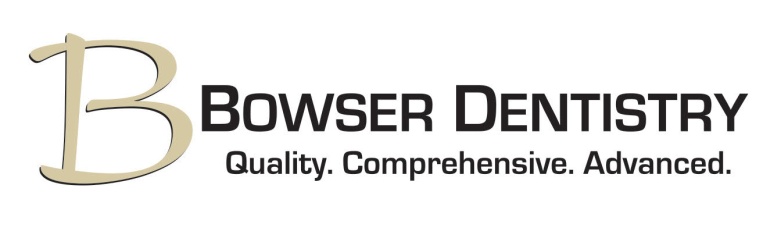 Records Release FormI hereby authorize you to release any records or radiographs regarding my dental treatment to Bowser Dentistry.  Dental Office/Name of Dentist:  ______________________________________________Patient’s Name:  __________________________________________________________Patient’s Signature:  _______________________________________________________Patient’s Date of Birth:  _____________________________________________________Date of Request:  _________________________________________________________These records can be sent via secure email to the address of businessoffice@bowserdentistry.com or by mail to 845 Edgewood Road, York, PA 17402. 